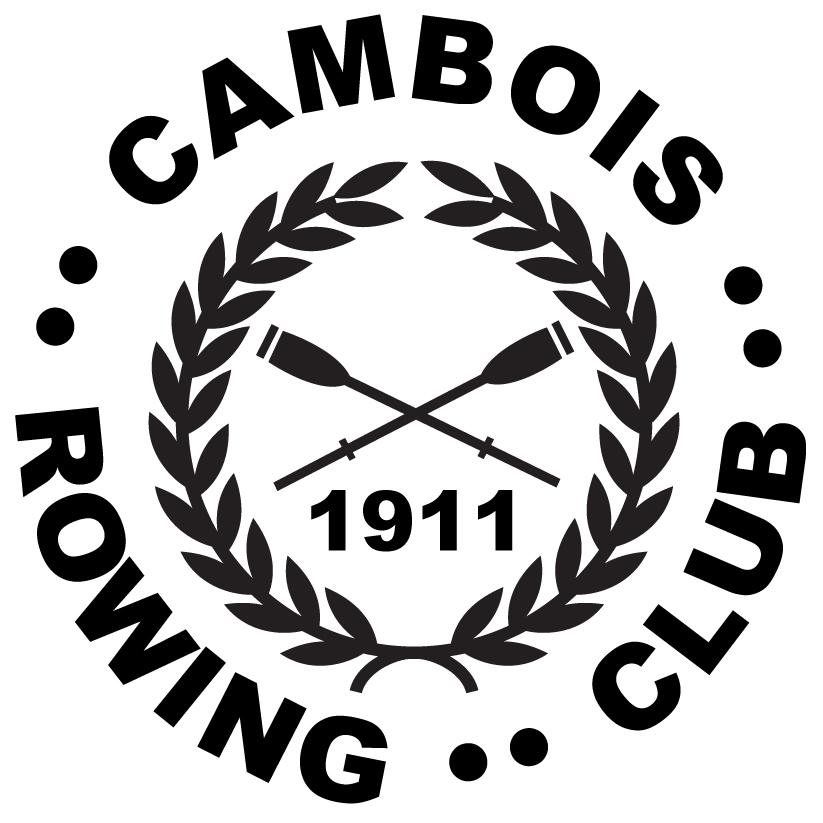 Cambois RegattaSaturday 21 May 2022800m800m downstream, two-lane racing with free start. Held under British Rowing rules of racing competition structure and Row Safe guidelines will apply. Racing will be held in 3 divisions, no doubling up of competitors, boats, blades or coxes inside divisions.The following events are offered for Open, Women's and Mixed crews. Entry numbers may be limited.Events:Entries and fees:Senior and masters events - £10 per seatJunior events - £8 per seatCoxes FreeAll entries to be made via BROE2 by 7 pm Saturday, 14th May though may be suspended earlier if the maximum entry levels are reached in advance of this date. Substitutions should be made on BROE2 by noon on Friday 20 May 2022. Any further substitutions must be reported on the day to race control. All entry fee payments must be made online via BROE2The Regatta will make every effort to allow competitors to race in their chosen category, but reserve the right to move crews into higher age categories if required. In the case of Masters Categories where there are insufficient entries, the category may be combined with others according to the British Rowing handicap system. The Regatta reserves the right to limit the number of entries in any event, for safety or practical reasons or to withdraw an event where there are insufficient entriesDoubling up is permitted between divisions, no doubling up in the same division.Crews will be required to race through the central arch of the Stakeford road bridge All times are approximate and subject to change depending on entries.No refunds of entry fees will be given after the draw has been made. The draw will take place on Sunday, 15th May 2022 and will appear online at www.camboisrowing.club on or after Monday, 16th May 2022.Prizes:Prizes will be awarded in events which have a minimum of two crews racing. Event cancellation:If circumstances are such that the race cannot be run safely the race committee reserve the right to cancel the event. This is also the case if the weather forecast in the days prior to the race suggests that it would be unsafe for it to go ahead. In the event of the total cancellation of the Regatta, we will endeavor to refund any entry fees paid once unavoidable costs have been covered. In the event of a partial cancellation of the Regatta or for events withdrawn, no refunds will be made.Boating and race schedule:Detailed boating schedules will be published during the week before the race and must be adhered to. RefreshmentsRefreshments will be available for purchase on the day.All event documents will be posted on the website www.camboisrowing.clubEnquiries should be made to Helen Carr at helen_elizabethc@yahoo.co.ukDiv 1     9.00 – 11:30Div 1     9.00 – 11:30Div 2      12.00 – 15.00Div 2      12.00 – 15.00Div 3     15.30 – 18.00Div 3     15.30 – 18.00J13 2xWJ13 2xJ13 4x+WJ13 4x+J13 1xWJ13 1xJ14 4x+WJ14 4x+J14 1xWJ14 1xJ14 2xWJ14 2xJ15 1xWJ15 1xJ15 2xWJ15 2xJ15 4x+WJ15 4x+J16 2xWJ16 2xJ16 1xWJ16 1xJ16 4x-WJ16 4x-J18 2xWJ18 2xJ18 1xWJ18 1xJ18 4x-WJ18 4x-Open 2-Women’s 2-J18 2-WJ18 2-Open 1xWomen’s 1xOpen 4x-Women’s 4x-Mast 1xW.Mast 1xOpen 4-Women’s 4-Mast 2xW.Mast 2xOpen 2xWomen’s 2xMast 4x-W.Mast 4x-Mast 8+W.Mast 8+J16 4-WJ16 4-Open 8+Women’s 8+J18 8+WJ18 8+J18 4-WJ18 4-Mixed J16 4x-Mixed 2xMast 4+W.Mast 4+Open 4+Women’s 4+Mixed 4x-Mixed 8+Mixed J16 2x